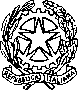 TRIBUNALE DI MASSAIl seguente prospetto potrebbe non essere esaustivo a causa di rinvii o fissazioni posteriori alla sua predisposizione. Eventuali errori e/o omissioni non devono considerarsi modificativi di rinvii e/o fissazioni ritualmente comunicati.Si segnala che l’orario di chiamata è indicativo e che potrà subire variazioni in considerazione della durata dei procedimenti fissati nella precedente fascia oraria.                                         UDIENZA COLLEGIALE DEL 28.11.22 Presidente Dott. MaddaleniORE   09.00UDIENZA DEL GIORNO 28.11.2022 ORE 9.00 MONOCRATICO – DOTTOR DE MATTIAL’ORDINE DEI PROCESSI SOPRA INDICATI NON HA CARATTERE VINCOLANTE DI CHIAMATA.IL GIUDICE SI RISERVA DI CHIAMARE I PROCESSI NELLA SEQUENZA RITENUTA MAGGIORMENTE FUNZIONALE ALL’ORDINATO SVOLGIMENTO DELL’UDIENZA                                 UDIENZA DIBATTIMENTALE DEL 29.11.2022 DOTT. CONGIUSTA ELISABETTA ( ex ruolo Prudente)UDIENZA DEL GIORNO 29.11.2022 MONOCRATICO – DOTTORESSA BASILONE*PER IL PRESENTE PROCEDIMENTO NON VERRA’ SVOLTA L’ISTRUTTORIAL’ORDINE DEI PROCESSI SOPRA INDICATI NON HA CARATTERE VINCOLANTE DI CHIAMATA. IL GIUDICE SI RISERVA DI CHIAMARE I PROCESSI NELLA SEQUENZA RITENUTA MAGGIORMENTE FUNZIONALE ALL’ORDINATO SVOLGIMENTO DELL’UDIENZAUDIENZA DIBATTIMENTALE DEL 29/11/2022 ore 9DR PRUDENTENEI FASCICOLI A CARICO DI FUSANI + 1, ROMANI, ROSSI, VAROLI, PUCCIARELLI E FRUZZETTI NON VERRA’ FATTA ISTRUTTORIA.UDIENZA DEL GIORNO 30.11.2022 ORE 9.00 COLLEGIALE – DOTTOR DE MATTIA UDIENZA DEL GIORNO 30.11.2022 ORE 16. 30 MONOCRATICO – DOTTOR DE MATTIA L’ORDINE DEI PROCESSI SOPRA INDICATI NON HA CARATTERE VINCOLANTE DI CHIAMATA.IL GIUDICE SI RISERVA DI CHIAMARE I PROCESSI NELLA SEQUENZA RITENUTA MAGGIORMENTE FUNZIONALE ALL’ORDINATO SVOLGIMENTO DELL’UDIENZA UDIENZA DEL 30/11/2022 - DOTT. TORIOra inizio 09:00                          UDIENZA DIBATTIMENTALE DEL 30.11.2022 DOTT. BIASOTTI  UDIENZA DEL GIORNO 02.12.2022 ORE 9.00 COLLEGIALE –           UDIENZA DEL 02.12.2022DOTT. Carlo MattuginiOra inizio 08.30UDIENZA DIBATTIMENTALE DEL 2/12/2022 ore 9DR PRUDENTENEI FASCICOLI A CARICO DI LORIERI, GUARDA, DEL CHIARO, FERRO, FARINA, RICATTI, VOLPI, GIUDICE, CIAVARELLA, BRIZZI, GENTILI BELLONI NON VERRA’ FATTA ISTRUTTORIA.29 NOVEMBRE 2022- GAROFALO ex BALDASSERONI- GIPL’UDIENZA SI CELEBRERA’ NELL’AULA CIVILE AL PRIMO PIANOUDIENZA 29 NOVEMBRE 2022GIP DOTT.  BERRINO1 DICEMBRE 2022 – GUP BERRINON.RGNRRG…IMPUTATOORA/RINVIO/NOTE11050/191060/19Radicchi + altri09.30NRGNRDIBIMPUTATOORAESITO12861/1862/20Nili Filomena9.0023001/22770/22Valenti Michele9.0033031/19606/21Ginesi Fabio9.0042170/18780/21Aitguozal Ibrahim9.0051791/20770/21Coco Salvatore9.0061810/20485/21Ceccarelli Carla9.007381/20326/22Talbi Naoufil9.0081929/1262/18Et Taoufiq El Mustapha 9.0092273/18715/20Della Pina Fernando + 410.00101081/19741/20Orsini Simone10.001160/1362/17Lhala Mohamed10.00121861/151354/19Quattrini Andrea + 110.00132209/18814/22Guerra Gianluca11.30141979/20708/22Frigeri Federica11.30152219/15284/22Vecchione Roberto13.30161522/14655/19Musetti Antonella + 115.3017471/1425/22Piccinini Simone + 216.30182021/2121/22Miranda Vincenza + 116.30N.RGNRRG.DIBIMPUTATOORA/RINVIO/NOTE1614/20582/22DI RONZA 9.0021455/21578/22BASILE9.0031945/21580/22GIACOPINELLI 9.0041062/21572/22DAZZI9.0051742/21583/22GAVARINI 9.0061776/21579/22MBENGUE 9.0072266/19581/22PIZZO9.00865/21577/22BERNARDI +19.0092423/20573/22PARENTI9.00101624/21576/22BORZONI CHIARA+19.00112604/21575/22FRATTO9.00122234/21574/22AZZOLINI 9.00131827/18158/21LONARDO +112.00NRGNRDIBIMPUTATOORA11458/17661/22BALDINI MIRKO09:0021606/21658/22FERRARI VERONICA*354/191524/19BAH THIERNO4761/14752/16PORBICI CRISTINA +15589/17128/20MATTELLINI STEFANO61026/181211/19SPEDICATO RICCARDO72725/181446/19VALLELONGA ADA83115/18128/20TINELLI DONATO10:009129/181303/19MARTOCCIA MANUEL101476/18946/19ALTIERI ALVARO +111657/16540/19TRUSENDI RICCARDO +212139/191436/19LO GIUDICE SALVATORE +111:30133163/18121/20COSTA ANDREA141178/181206/19TEODORI IVO15653/17240/20PALAGI SIMONE +312:45161194/18190/20ROSSI MIRCO171316/1773/20HAMRAOUI BELHASSEN1512/22666/08MAATAOUI EL BACHIRORE 92572/19368/18BONOTTI FABIOORE 93212/212554/19CERAGIOLI ERCOLEORE 94926/211654/19FUSANI FRANCESCO + 1 ORE 951441/183203/17ROMANI RAFFAELLOORE 96489/21427/19DE ROSA MICHELEORE 97191/21406/16ROSSI MARIA GRAZIAORE 9,308194/222653/20WERNER RAFAL KAMILORE 109682/181670/17VAROLI FRANCESCAORE 10,30101085/172832/15DECOLOMBI GIOVANNIORE 1111490/212804/19PUCCIARELLI GIORGIOORE 1112714/21603/16FILIP SOFICAORE 1213866/211832/17BASCHERINI FABIO + 5ORE 1214431/212216/19CANNISTRACI ANNAORE 1315362/211335/19FRUZZETTI SILVANOORE 13NRGNRDIBIMPUTATOORAESITO12048/20880/21Bondielli Andrea9.0021106/16241/22Simoncini Roberto + altri9.0033064/16703/22Marzullo Domenico + altri 9.4541044/20742/22Noletti Andrea9.4551210/16371/22Benelli Andrea + 211.306521/19492/22Del Bergiolo Marco + 412.30NRGNRDIBIMPUTATOORAESITO11395/20391/22Simonelli Giuseppe + 116.30 21461/16428/22Ambrosio + 3616.30   N.RGNRRG.DIB.IMPUTATOOra inizio1Es. 94/22SAGERI SAIF 09:0022812/19779/22VERDINI AMEDEO MARCO31908/19552/21ZAJA SEAD4468/201058/21CASTALDO+109:3052353/19533/21BONINI GIAN MARIO6498/20398/21WERNER RAFAL KAMIL10:0071162/21610/22DANESI PATRIZIO81799/17428/20MORNELLI+210:3092142/21615/22PORZIOLI FRANCESCO11:30N.RGNRRG.DIBIMPUTATOORA/RINVIO/NOTE12964/17277/19BLIJOU9.0021042/0832/14LUSHA9.0033409/21478/22MALLOUKI9.004559/17783/22MACCABRUNI +19.0052229/21799/22DI MAIO9.0063189/21479/22ROCCHETTI 9.3072659/191001/21AKTER10.0082269/211123/21BRINZEI10.009559/211123/21SPEDICATO11.30NRGNRDIBIMPUTATOORAESITO1962/16668/19Fiorentino Alessandro + altri9.30N.RGNRRG…IMPUTATOora11157/2160/22badialiore 8.302597/161063/21Halilovic kostana0re 8.3031177/201076/21Veroni P.Ore 8.304397/161065/21Barotti F.Ore 08.3052627/19419/21Pucetti F.Ore 08.3062607/21784/22CantarelliOre 09.00 7477/21785/22VanelliOre 09.008487/21786/22Tonini0re 09.0091137/19418/21RoginOre 10.001408/221223/20SALIS MARCO + 1 ORE 92206/212394/19CASTELLINI SONIAORE 9315/22483/20CASTELLINI SONIAORE 94736/20104/20DELL’AMICO CRISTIANOORE 95896/211463/18LORIERI MANUELORE 9693/19475/16GUARDA MONICAORE 971086/211684/20DUMBRAVA RENATO GEORGEORE 98522/211483/19DEL CHIARO VINCENZOORE 99320/192785/17FERRO MARIO MARCOORE 91096/19224/18CIOFFI MANUELORE 911196/22372/21FARINA DAMIANOORE 9,3012202/221266/0FENNOUNI YOUNESSORE 9,3013390/211114/19RICATTI MICHELEORE 9,301486/211823/20VOLPI VITTORIOORE 101513/222742/19GIUDICE MICHELEORE 10,3016562/21925/19CIAVARELLA GABRIELEORE 10,3017944/21442/19BRIZZI RICCARDOORE 11181107/18188/18CRESCI DAVIDE + 2 ORE 11,3019735/18684/16MBOUP MAMADOUORE 1220899/21617/20GENTILI BELLONI CARLOTTAORE 12,3021244/222573/21ED DANIR MOHAMMEDORE 13n.ord.N.Gup/GIPImputatoOra1356/22Paganini Graziano +109.302355/22Bondielli Pietro09.303366/22Lavarini Elena09.304365/22Conti Carmelo09.305361/22Giovannetti Ferruccio + 109.3062307/21Minguzzi + 1 10.0072306/21Mascalu Gabriel10.008622/21Fabbri Andrea10.0092268/21Evangelisti10.3010928/19Capovani Sergio10.30111762/22Ceselli Simone15.00121658/22Nizza Marco15.301836/222418/22V. V. N.R.14,30R.G.N.R.R. GIPIMPUTATOORA144/12871/12D. O. D.9,301855/13445/14N. P.9,30911/212640/21L. M.9,30762/181236/18A.O.9,301981/21633/22M. F. 9,302939/211052/22P. G.10805/191613/19D.R. S.+3101719/191051/22M. L.10,30775/221058/22M. L.10,30225/221186/22O.B.113325/211145/22B. A.113155/211254/22A. R. F.11,302398/20533/21A. N. V.+112,00200/172415/21A. R. +10414,30200/17B. N.14,301400/211042/22G.  M.14,301451/221806/22S. F.+111,30